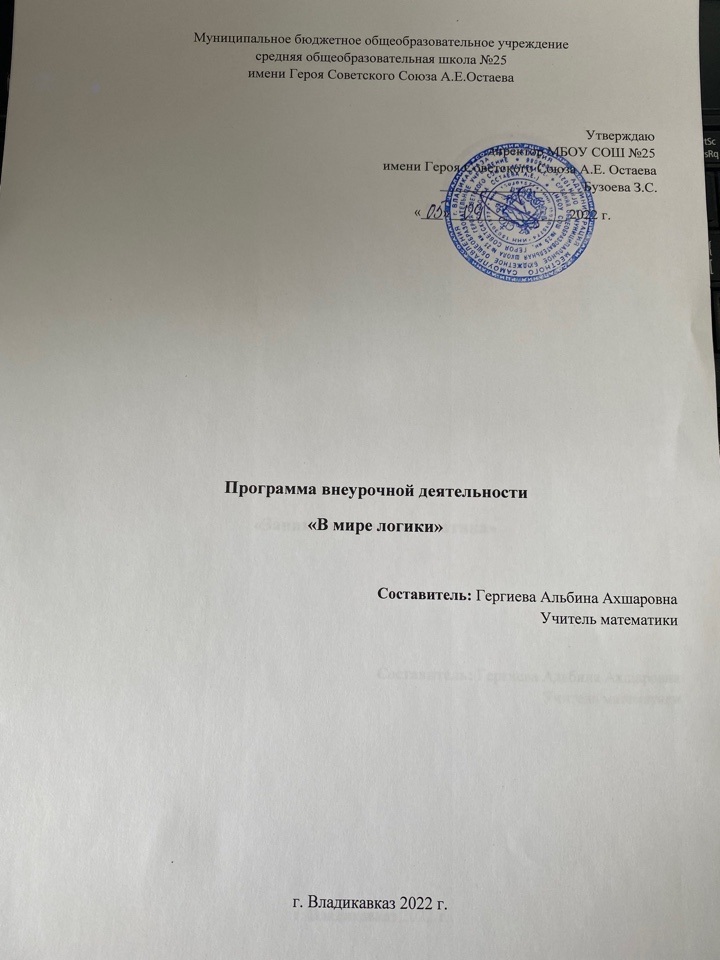 Пояснительная записка.Слово «математика» в переводе с греческого означает «знание», «наука». Не говорит ли уже это о месте математики среди наук? Непрерывно возрастают роль и значение математики в современной жизни. Труд приобретает творческий характер, и к этому надо готовиться за школьной партой. Возрастает число специальностей, требующих высокого уровня образования, связанных с непосредственным применением математики (экономика, бизнес, финансы, техника, информатика, психология и др.). Таким образом, расширяется круг школьников, для которых математика становится профессионально значимым предметом. Математическое образование вносит свой вклад в формирование общей культуры человека, способствует эстетическому воспитанию, пониманию красоты и изящества математических рассуждений. Изучение математики развивает воображение, пространственные представления, логическое мышление. История развития математического знания даёт возможность пополнить запас историко-научных знаний школьников, сформировать у них представления о математике как части общечеловеческой культуры. Знакомство с основными историческими вехами возникновения и развития математической науки, судьбами великих открытий, именами людей, творивших науку, должно войти в интеллектуальный багаж каждого культурного человека. Данная программа разработана в рамках дополнительного образования. При разработке содержания и форм работы кружка, особое внимание уделяется творческим заданиям, где надо что-то смастерить, нарисовать, сотворить нечто эстетически значимое. Создание презентаций, постановка мини-спектаклей, придумывание и разгадывание кроссвордов и головоломок особенно увлекает детей, способствует их всестороннему развитию.Основная идея и цель кружка – помочь ребятам, интересующимся математикой, поддержать и развить интерес к ней.Данная программа воспитательной работы построена на основе:
1) концепции воспитательной системы государства;
2) современных принципов воспитания;
3)  учета индивидуальных особенностей формирования классного коллектива;
4) учета возрастных особенностей учащихся класса;
5) учета особенностей контингента родителей учащихся класса.Актуальность программыВ современном обществе важной составляющей формирования общей интеллектуальной культуры учащихся является развитие логического мышления. Математика — как учебный предмет в первую очередь формирует навыки и приемы логического мышления. Сами объекты математических умозаключений и принятые в математике правила их конструирования способствуют формированию умений обосновывать и доказывать суждения, формировать четкие определения, развивают интуицию, кратко и наглядно вскрывают механизм логических построений и учат их применению.«Пик интереса» учащихся к математике приходится на 10 – 12 лет. Поэтому этот возраст является наиболее подходящим для развития логического мышления.            Работа объединения строится на принципах добровольности, активности и интереса учащихся.  Цель программы:        формировать устойчивый интерес учащихся к математике;        содействовать развитию мыслительных способностей детей;        пополнять их интеллектуальный багаж        формирование коммуникативных способностей учащихся;Задачи:- развивать логическое мышление, математическую интуицию, сообразительность, память, настойчивость и целеустремленность в ходе решения нестандартных задач;- расширять кругозор учащихся путём экскурса в прошлое;- показать широту применения математики в жизни;- формировать творческие навыки, эстетическую культуру, умение работать с компьютером в процессе выполнения различных заданий и подготовке внеклассных мероприятий;- направить детскую фантазию в нужное русло. Формы работы. ОБЪЕДИНЕНИЕ организует:- участие учащихся в викторинах, брифингах, конкурсах;- обсуждение актуальной информации, поступающей из внешних источников (СМИ).В деятельности ОБЪЕДИНЕНИЯ используются следующие формы работы:- проведение лекций, бесед, устных журналов, викторин и конкурсов - индивидуальные, групповые, коллективные, ситуационные, импровизационные, моделирующие и ролевые игры; - работа с ИКТ, участие в онлайн олимпиадах;Средства обучения:        Плакаты и  рисунки;        Средства онлайн обучения;        Презентации и видеофильмы.Ожидаемые конечные результаты программы:- повышение уровня интеллектуального и творческого развития детей;- желание заниматься дальше.Способы определения результативности:- педагогическое наблюдение;- педагогический анализ участия в мероприятиях (викторинах, олимпиадах, соревнованиях)Учебно-тематический план Содержание программы:Программа включает в себя следующие разделы:


1. «Из истории математики».

В этом разделе учащиеся познакомятся с жизнью и деятельностью выдающихся учёных-математиков , со старинными российскими денежными единицами, мерами длины, веса. 

Цель: пополнять интеллектуальный запас историко-научных знаний, формировать представление о математике как части общечеловеческой культуры, знакомить с гениями математики и их задачами.

Формы: беседы, презентации, экскурсии в прошлое.

2. «Занимательная математика».

В этот раздел входят текстовые задачи на смекалку и сообразительность, задачи на перекладывание спичек, на переливания, различные головоломки , разгадывание ребусов и кроссвордов и т. д.

Цель: развивать смекалку, находчивость, прививать интерес к математике.

Формы: развивающие игры, викторины ,состязания.

2. «Старинные задачи».

В четвёртом разделе учащиеся познакомятся со старинными задачами и их решениями: из «Арифметики» Л. Ф. Магницкого (1703 год), из «Арифметики» Л. Н. Толстого, индийские (3 - 4, 11 века) и другие.

Цель: учить рассуждать, развивать творческое мышление, расширять кругозор, познакомить со старинными задачами.

Формы: экскурсы в прошлое (работа с энциклопедией в интернете), сообщения учащихся, презентации, мини-рефераты.

 КАЛЕНДАРНО-ТЕМАТИЧЕСКОЕ ПЛАНИРОВАНИЕ                                              Список литературы:1. «Арифметика, 5 класс», авторы С. М. Никольский, М. К. Потапов и др.; Москва, «Просвещение», 2008 год.

2. «Арифметика, 6 класс», авторы С. М. Никольский, М. К. Потапов и др.; Москва, изд. «Просвещение», 2008 год. 
3. «Международные математические олимпиады», автор Е.А. Морозова ; Москва, «Наука»,1976 год. 

4. «История математики в школе», автор Г.И. Глейзер; 
Москва, «Просвещение», 1981 год. 

5. «Задачи по математике для внеклассных занятий», автор И.Х. Сивашинский; Москва, «Просвещение», 1968 год.
6. «Математические досуги», автор Г.И. Гарднер; «Мир», 1972 год.
7. «Творцы математики», автор Э.Т. Белл; Москва, «Просвещение», 1979 год.

8. «Домашняя математика», книга для учащихся 7 класса средней школы, автор М. В. Ткачёва; Москва, «Просвещение», 1993 год.

9. «За страницами учебника математики», пособие для учащихся 5 – 6 классов средней школы, авторы И. Я. Депман, Н. Я. Виленкин; Москва, «Просвещение», 1989 год.

10. «Сказки и подсказки», задачи для математического кружка, автор Е. Г. Козлова; Москва, «Мирос», 1995 год.

11. «1000 проблемных задач по математике», книга для учащихся, автор Л. М. Лоповок; Москва, «Просвещение», 1995 год. №Наименование разделов и темОбщее количество учебных часов1Введение12Из истории математики54Занимательная математика65Старинные задачи5Итого17  № урокаСодержание (разделы, темы.)Кол-во часовДата1Введение1Из истории математики52Денежная система русского народа.13«Принцесса науки» С. В. Ковалевская14«Корифей математики 19 века» П. Л. Чебышев.15Старые русские меры веса (массы) и объёма.16Защита исторических презентаций1Занимательная математика67Танграм18Задачи на перекладывание спичек19Пентамино110Задачи на смекалку111112Конкурс расшифровщиков текстов1Старинные задачи513Задачи из «Арифметики Л. Н. Толстого»114Задачи С.А. Рачинского115Индийские старинные задачи116Китайские старинные задачи117Викторина «Старинные задачи»1Итого17